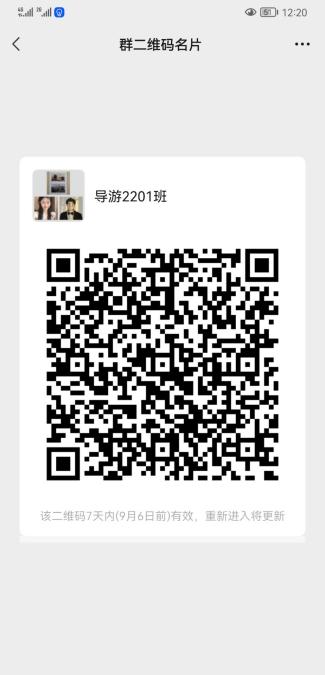 2022 导游   2201班班级群
辅导员：殷奥  18371417601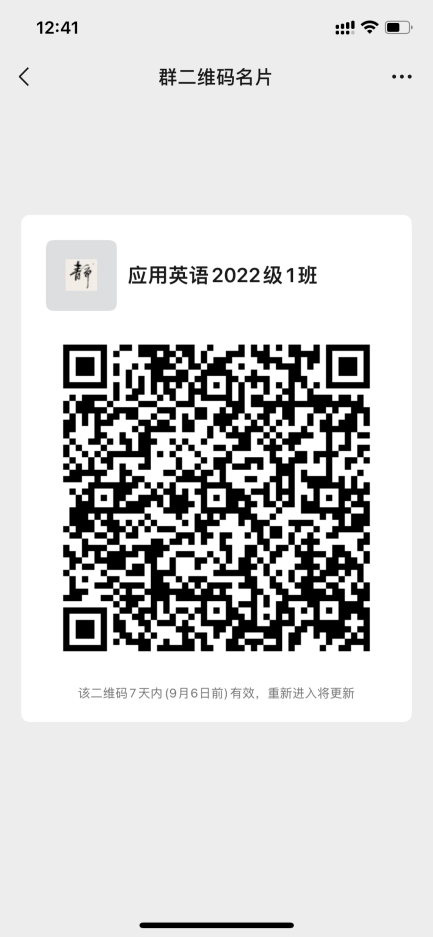 2022应用英语2201班班级群辅导员：邓来飞 ，联系电话：17771158336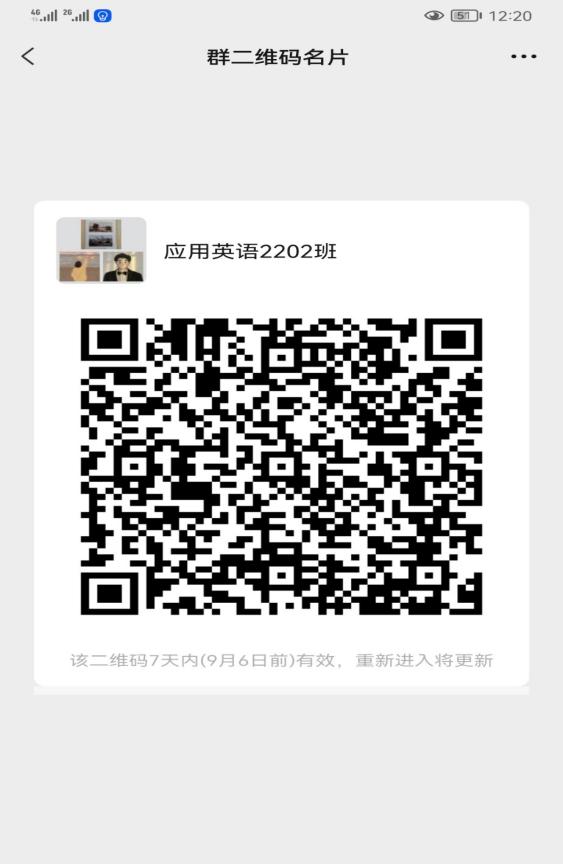 2022 应用英语 2202班班级群
辅导员：姚沪生 17771159069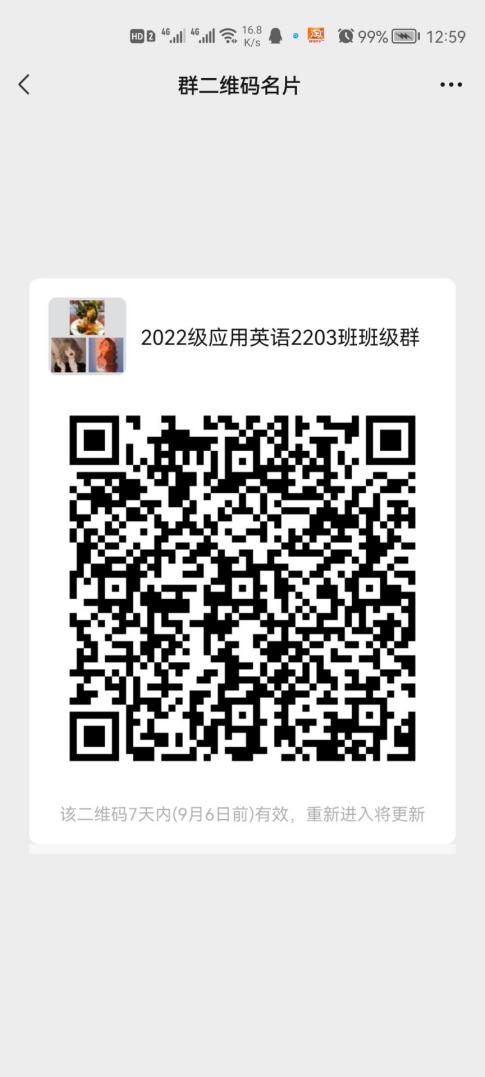 2022应用英语2203班班级群辅导员:凃启梅13997737612
2022应用英语2204班班级群
寇二虎15572992662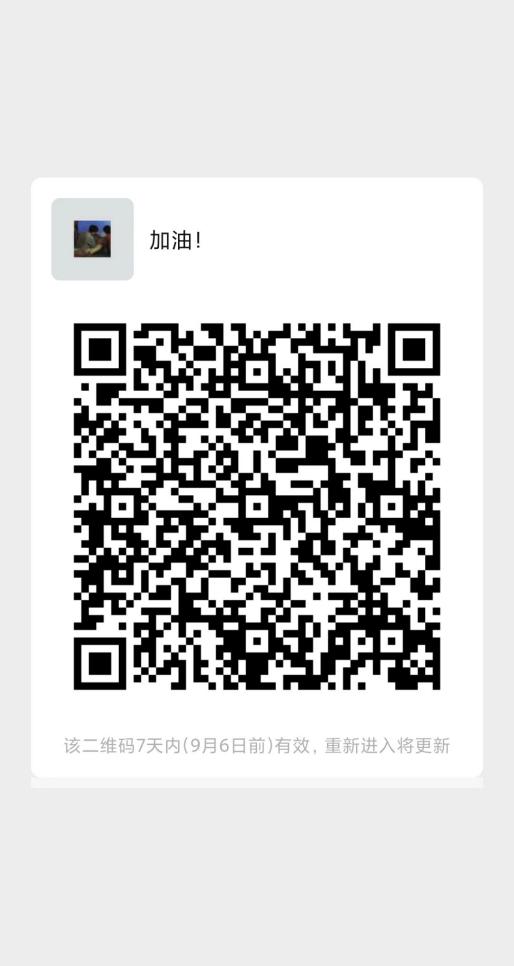 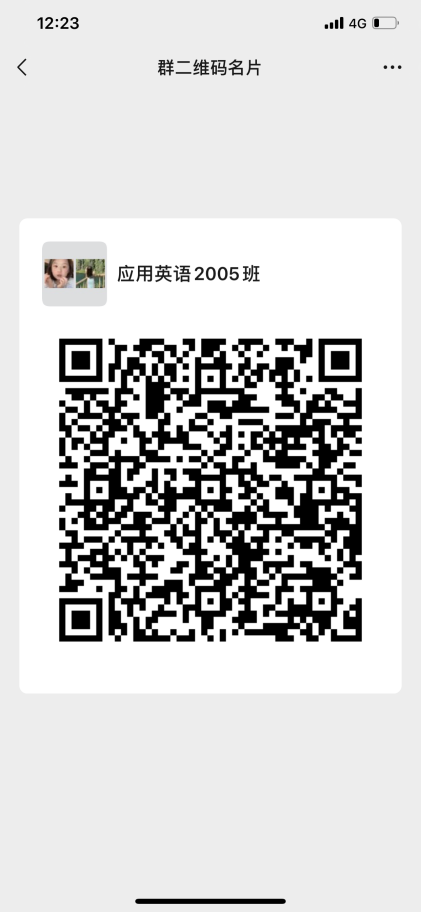 2022级应用英语 2005班
陈慧敏：15172114997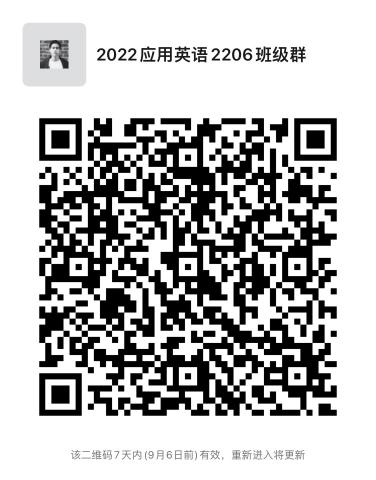 2022➕应用英语2206班级群➕张循➕18872172765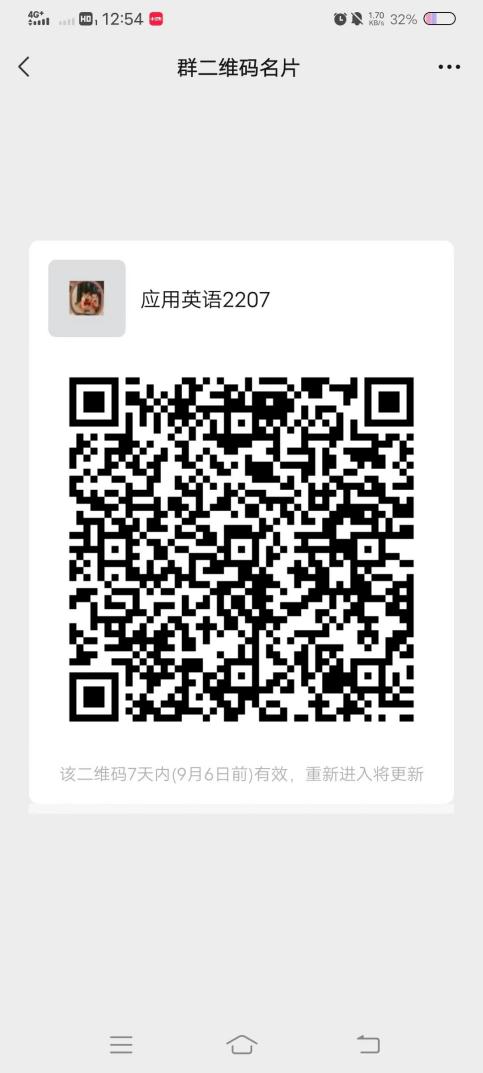 2022应用英语2207班班级群
李诗思17771169203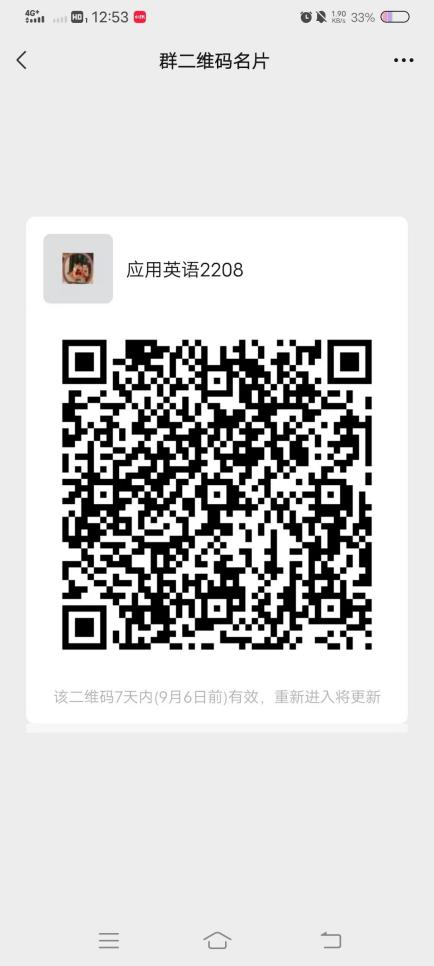 2022应用英语2208班班级群
李诗思17771169203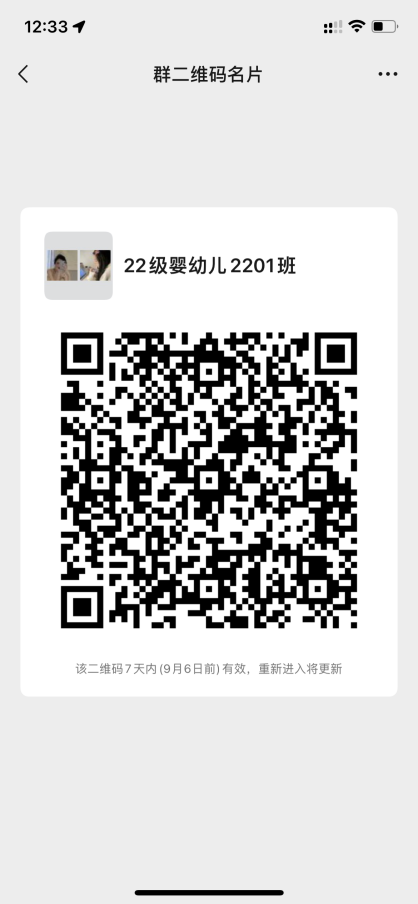 2022 婴幼儿托育服务与管理2201班级群
陈阳17771169667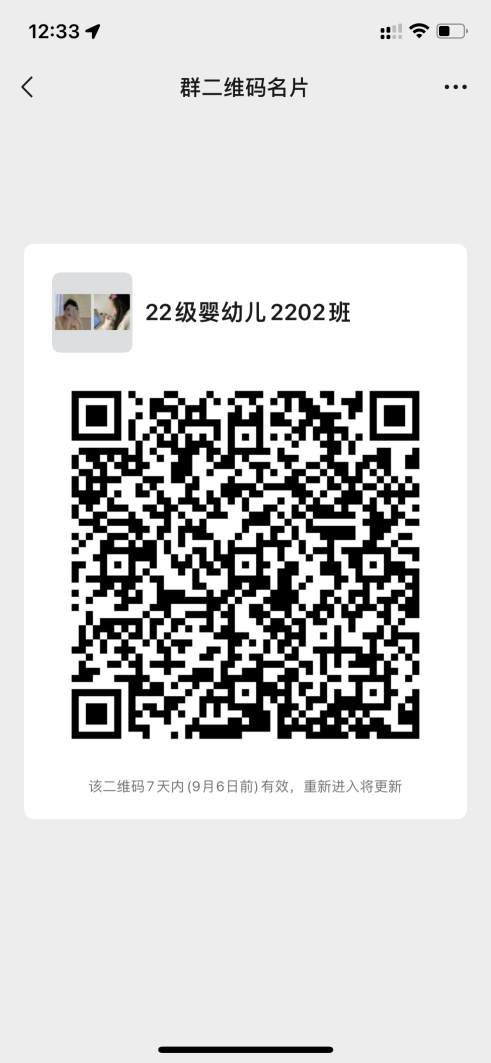 2022 婴幼儿托育服务与管理2202班级群
陈阳17771169667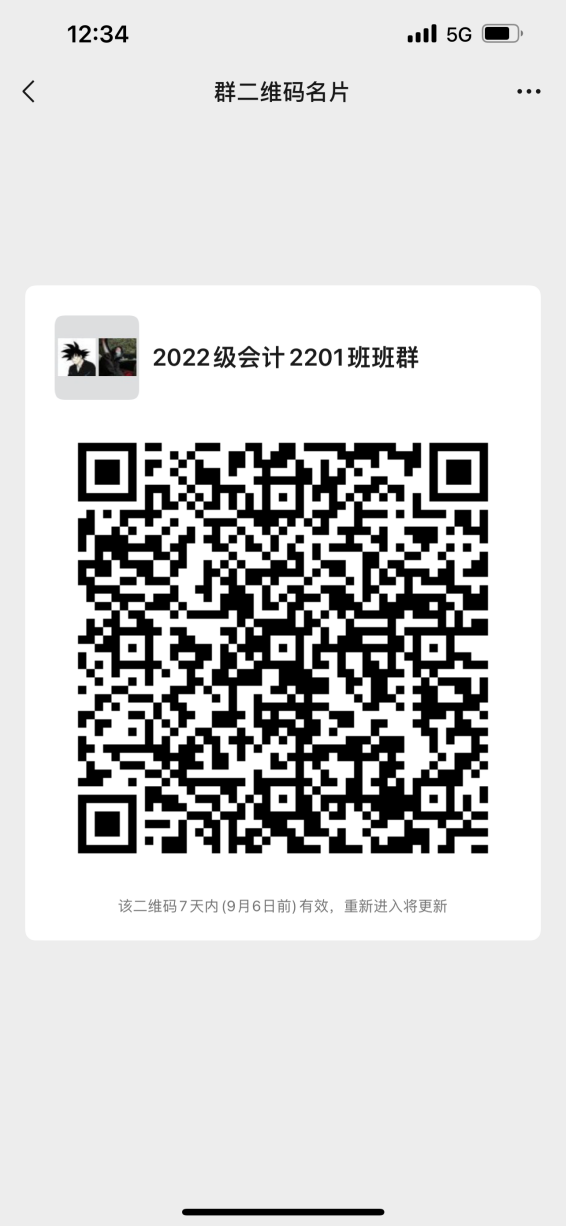 2022 会计 2201班班群
张熙 17771185516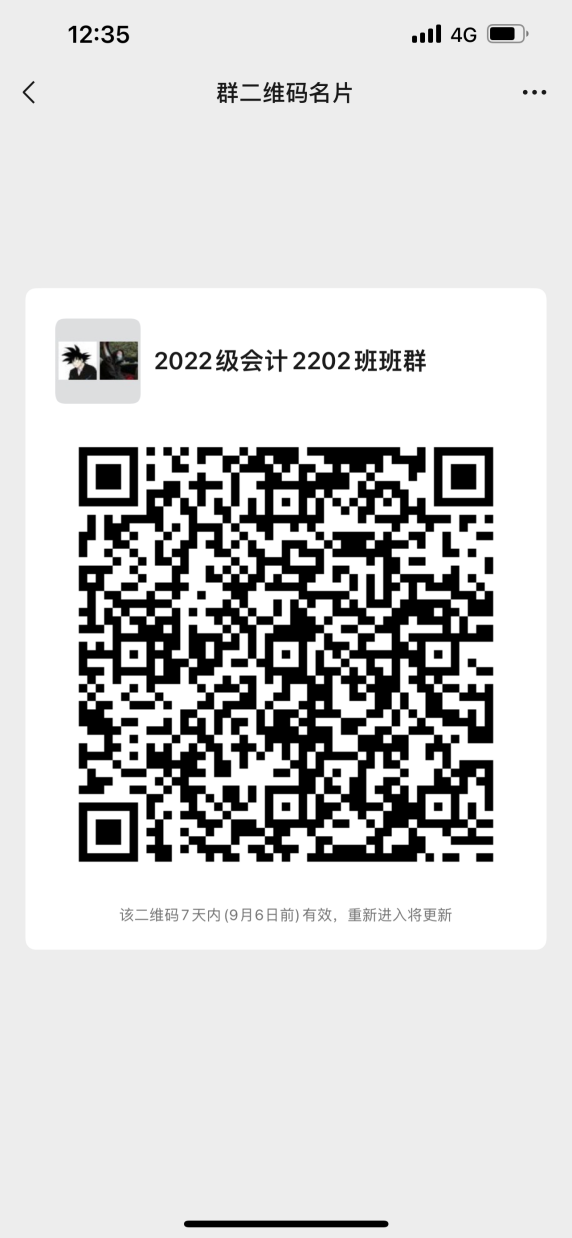 2022 会计 2202班班群
张熙 17771185516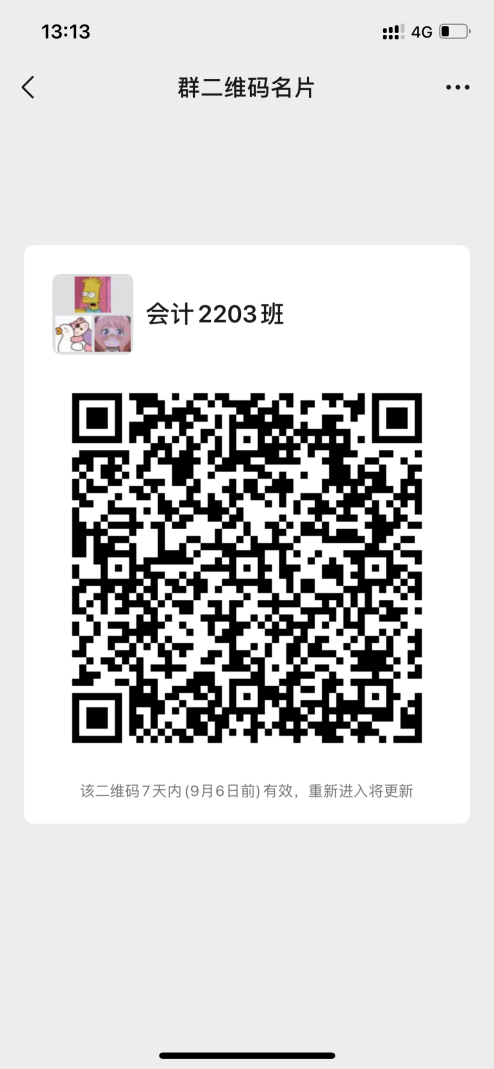 2022会计2203班班群周筱芸   17282397392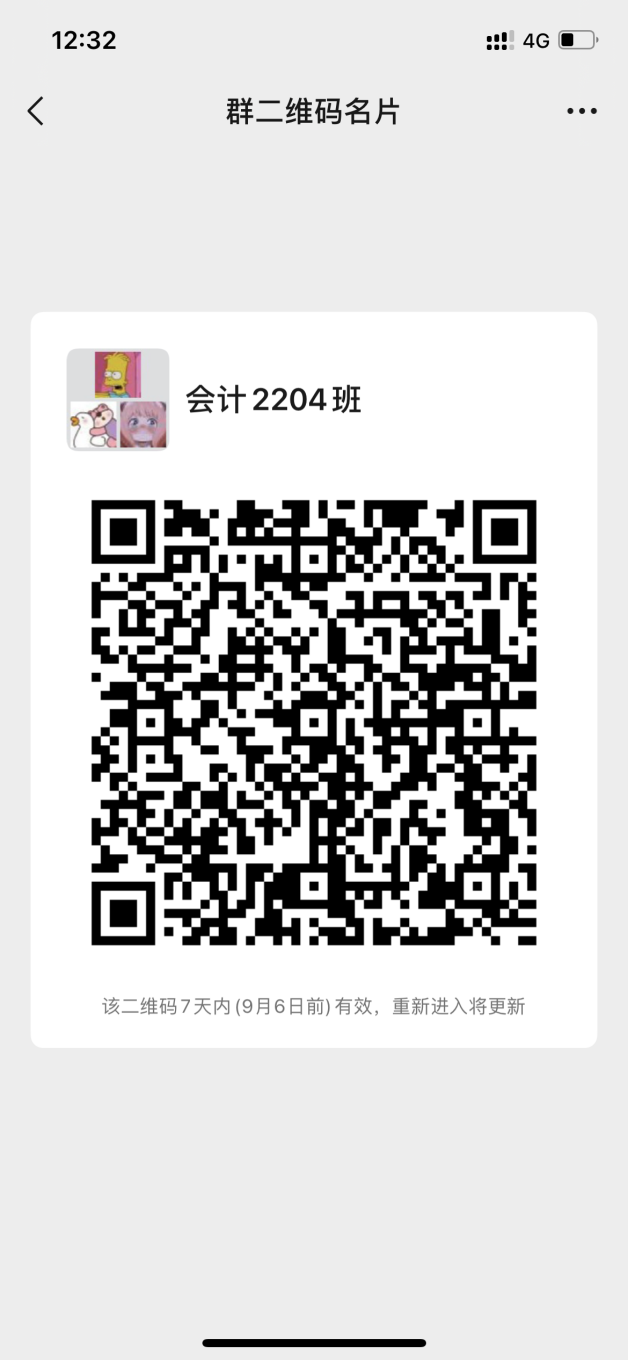 2022会计2204班班群周筱芸   17282397392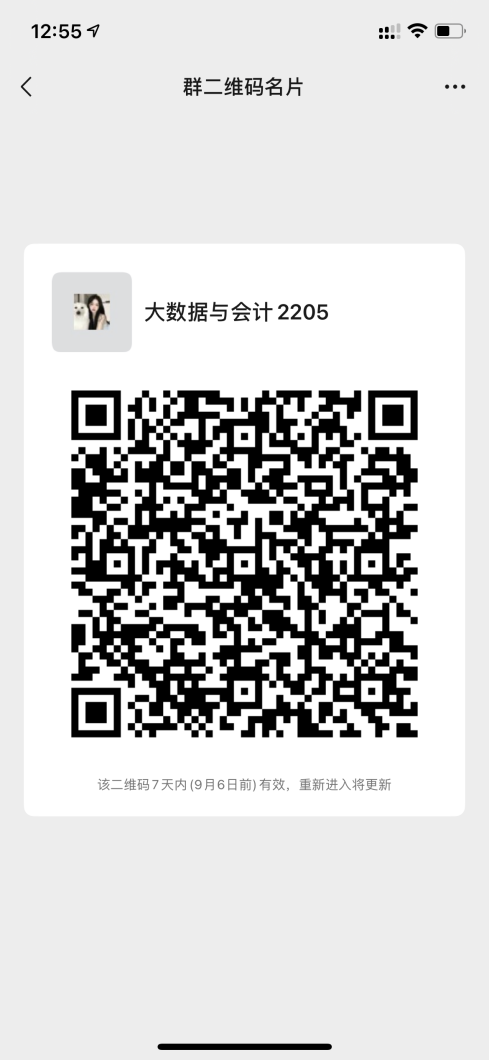 2022大数据与会计2205班班级群。
殷奥  18371417601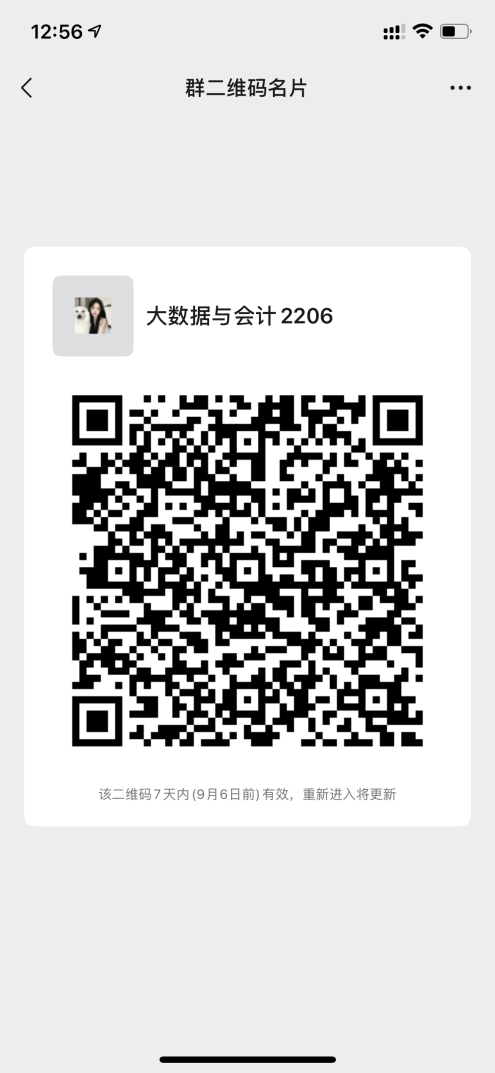 2022大数据与会计2206班班级群
张循➕18872172765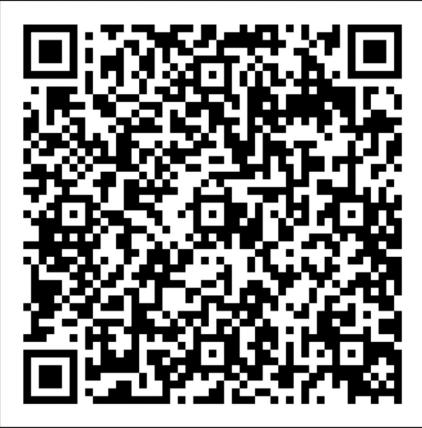 2022大数据与会计2207班级群王栋17771157792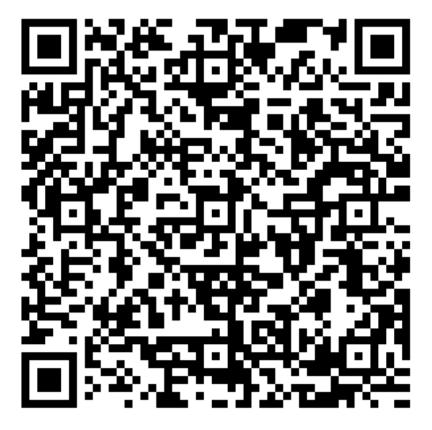 2022大数据与会计2208班级群王栋17771157792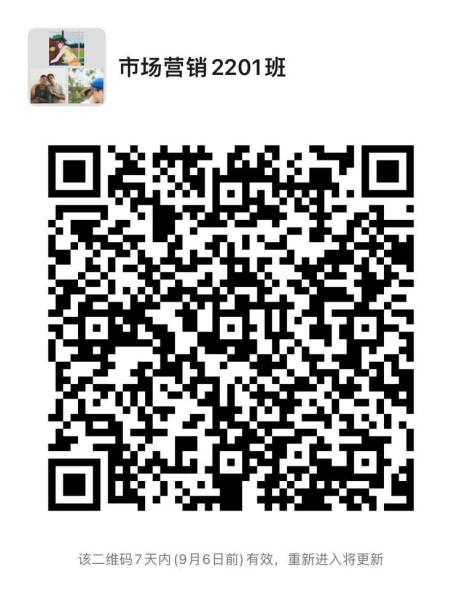 2022市场营销2201班班级群
辅导员 董伟 19971681537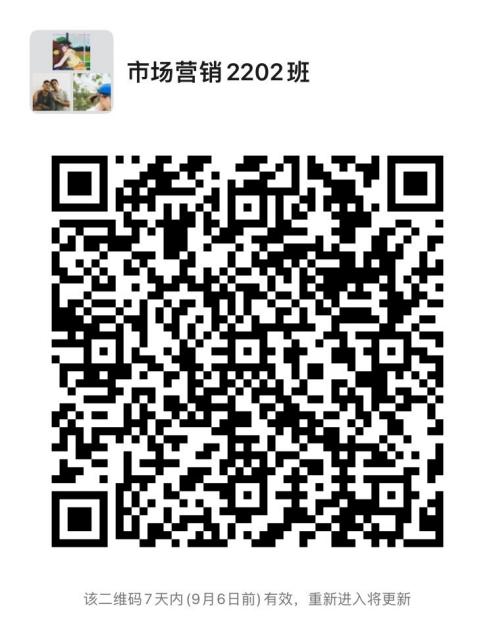 2022市场营销2202班班级群
辅导员 董伟 19971681537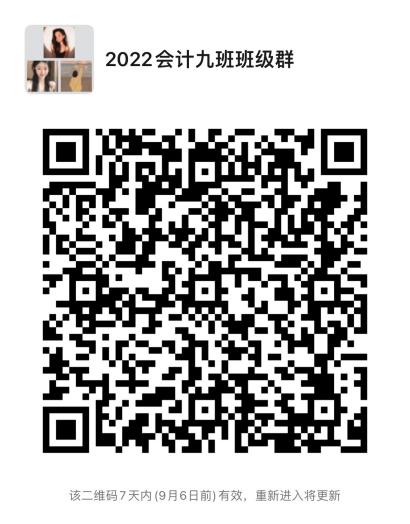 2022大数据与会计2209班班级群
刘婷 18372556290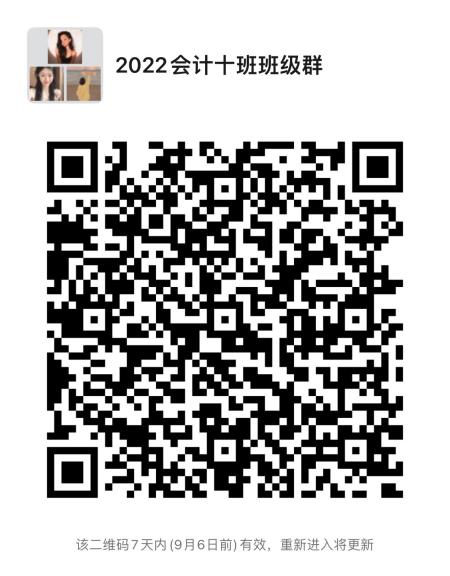 2022大数据与会计2210班班级群
刘婷 18372556290